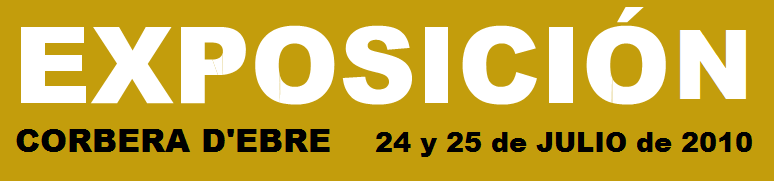 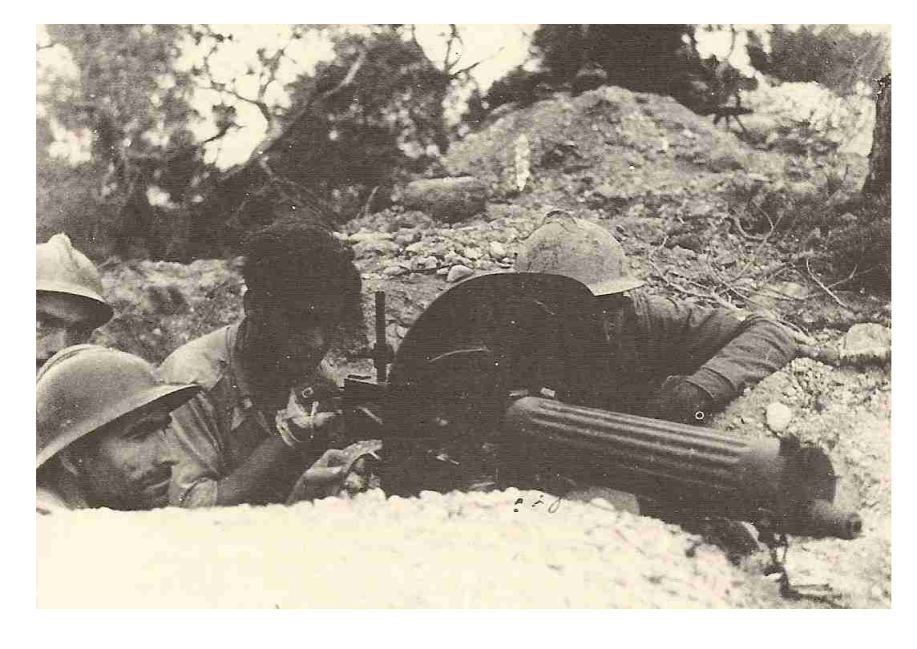 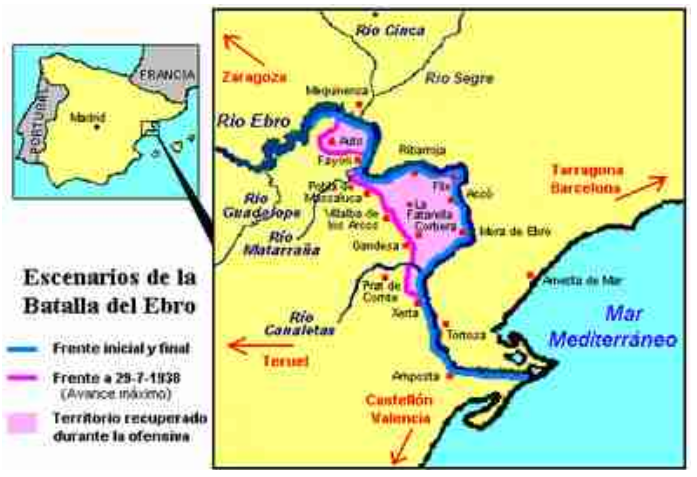 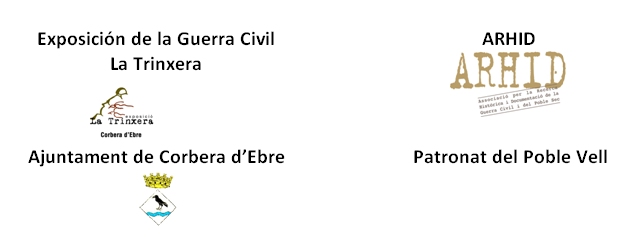 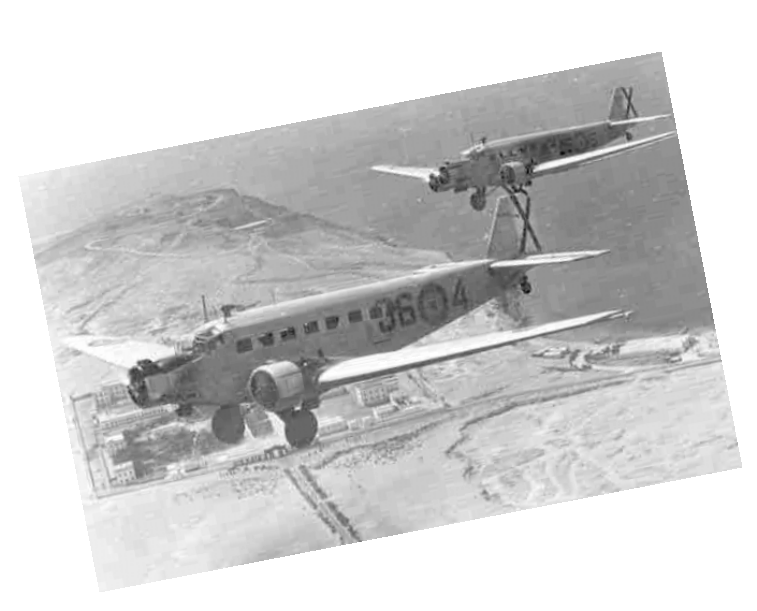 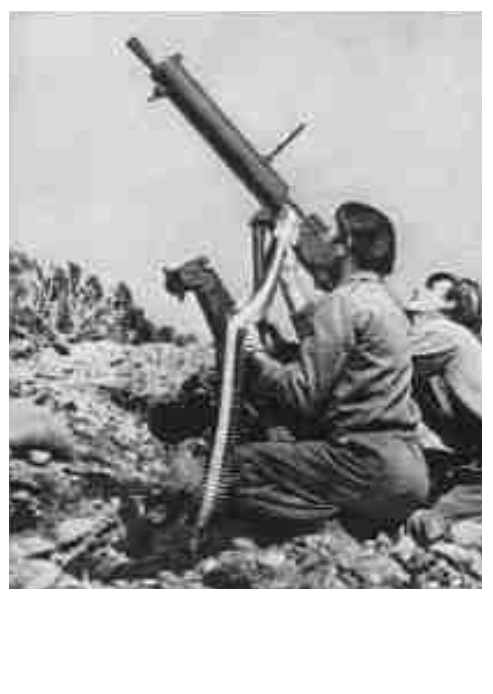 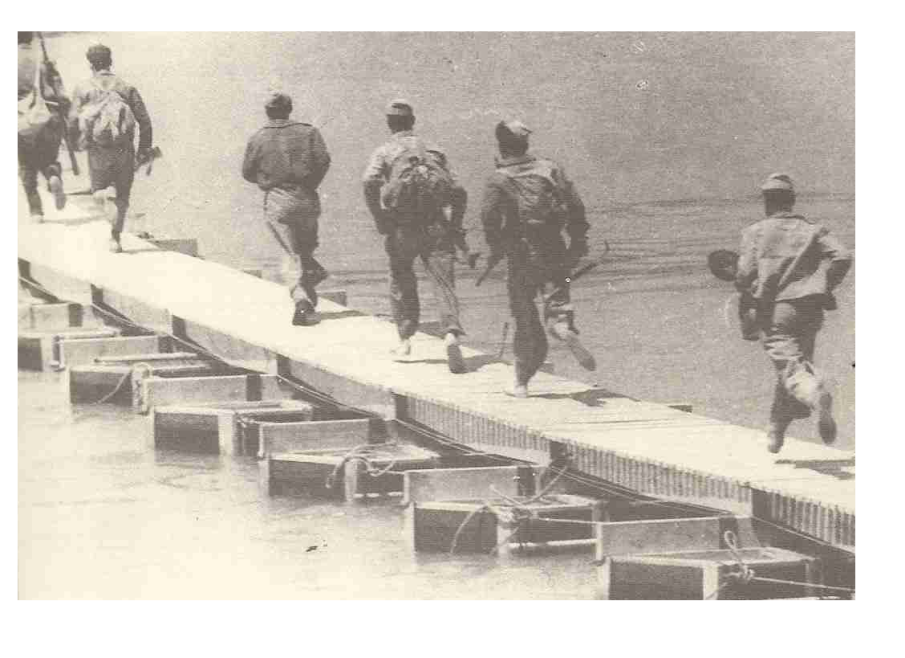 PRESENTACIÓNLa madrugada del 25 de julio de 1938 las tropas republicanas cruzan el Rio Ebro, cogiendo por sorpresa a las tropas nacionales. Daba comienzo  EBRO.Durante 115 días la “Terra Alta” fue escenario de la batalla más grande de  arrojando un balance de más de 22.000 muertos, 60.000 heridos y 25.000 prisioneros o deserciones.Actualmente se encuentran aún numerosos restos y escenarios visibles de dicha batalla. Uno de los más significativos es “el Poble Vell de Corbera d’Ebre”, dejado como testimonio de los acontecimientos más cruentos de nuestra historia.En este escenario, representativo de la memoria histórica, se nos muestra material empleado durante la batalla, documentos, conferencias y documentales que dan una idea al visitante de lo ocurrido en 1938. 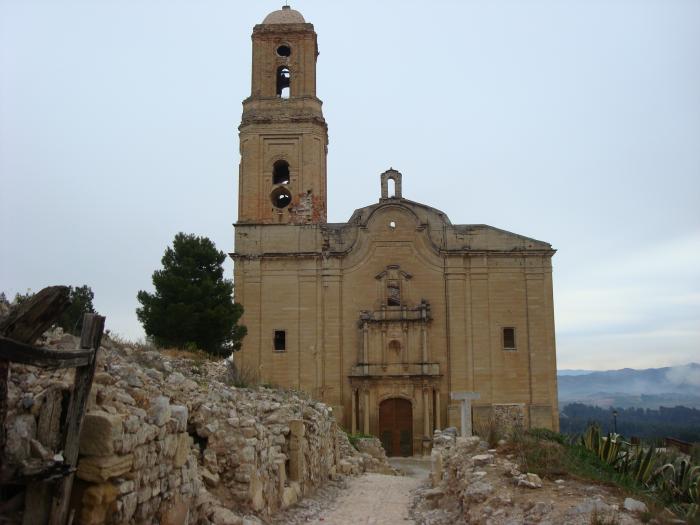 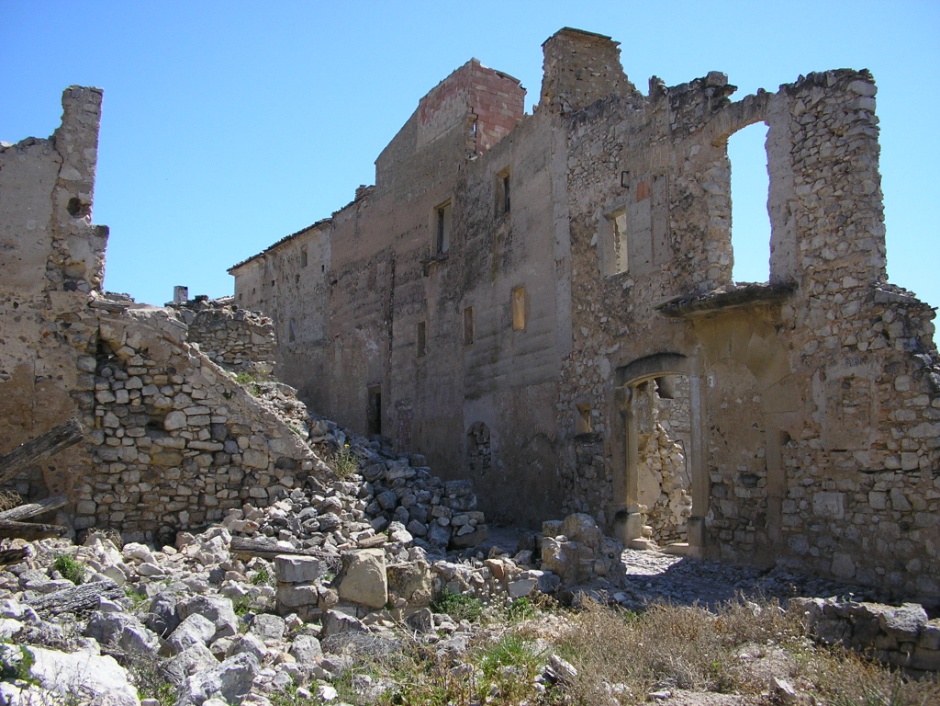 PROGRAMA GENERALMAPA DE SITUACIÓN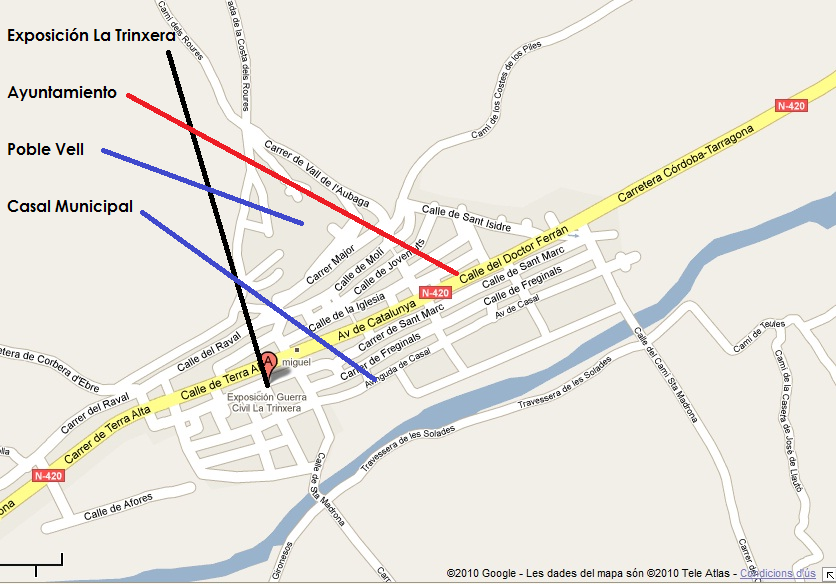 OrganizaPatrocinadores24 DE JULIO24 DE JULIO24 DE JULIO25 DE JULIO25 DE JULIOPOBLE VELLMUSEO-EXPOSICION “” y en CASAL DEL POBLEMUSEO-EXPOSICION “” y en CASAL DEL POBLEPOBLE VELLMUSEO-EXPOSICION “” y en CASAL DEL POBLE1011EXPOSICIÓN MATERIAL Y COLECCIONISMODe 11h a 14hEXPOSICIÓN DOCUMENTOS Y MATERIALDe  14hEXPOSICIÓNMATERIAL Y COLECCIONISMODe  14hEXPOSICIÓN DOCUMENTOS Y MATERIALDe  14h12EXPOSICIÓN MATERIAL Y COLECCIONISMODe 11h a 14hEXPOSICIÓN DOCUMENTOS Y MATERIALDe  14hEXPOSICIÓNMATERIAL Y COLECCIONISMODe  14hEXPOSICIÓN DOCUMENTOS Y MATERIALDe  14h13EXPOSICIÓN MATERIAL Y COLECCIONISMODe 11h a 14hEXPOSICIÓN DOCUMENTOS Y MATERIALDe  14hEXPOSICIÓNMATERIAL Y COLECCIONISMODe  14hEXPOSICIÓN DOCUMENTOS Y MATERIALDe  14h141516EXPOSICIÓN MATERIAL Y COLECCIONISMOEXPOSICIÓNDOCUMENTOS Y MATERIALEXPOSICIÓN MATERIAL Y COLECCIONISMOEXPOSICIÓN DOCUMENTOS Y MATERIAL17EXPOSICIÓN MATERIAL Y COLECCIONISMOEXPOSICIÓNDOCUMENTOS Y MATERIALSesión de CONFERENCIASEXPOSICIÓN MATERIAL Y COLECCIONISMOEXPOSICIÓN DOCUMENTOS Y MATERIAL18EXPOSICIÓN MATERIAL Y COLECCIONISMOEXPOSICIÓNDOCUMENTOS Y MATERIALSesión de CONFERENCIASEXPOSICIÓN MATERIAL Y COLECCIONISMOEXPOSICIÓN DOCUMENTOS Y MATERIAL19EXPOSICIÓN MATERIAL Y COLECCIONISMOEXPOSICIÓNDOCUMENTOS Y MATERIALSesión de CONFERENCIASEXPOSICIÓN MATERIAL Y COLECCIONISMOEXPOSICIÓN DOCUMENTOS Y MATERIAL20Sesión de CONFERENCIAS2122DOCUMENTAL              EBRODOCUMENTAL              EBROExposición de 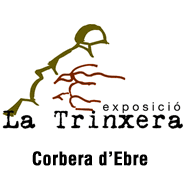 ARHID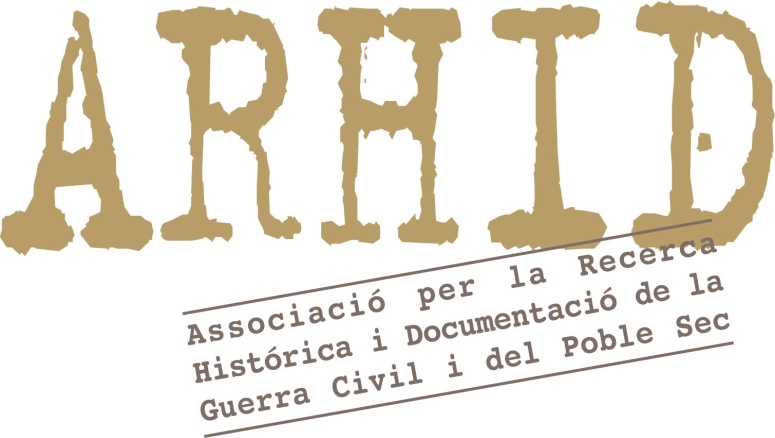 Ajuntament de Corbera d’Ebre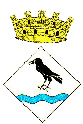 Patronat del Poble Vell